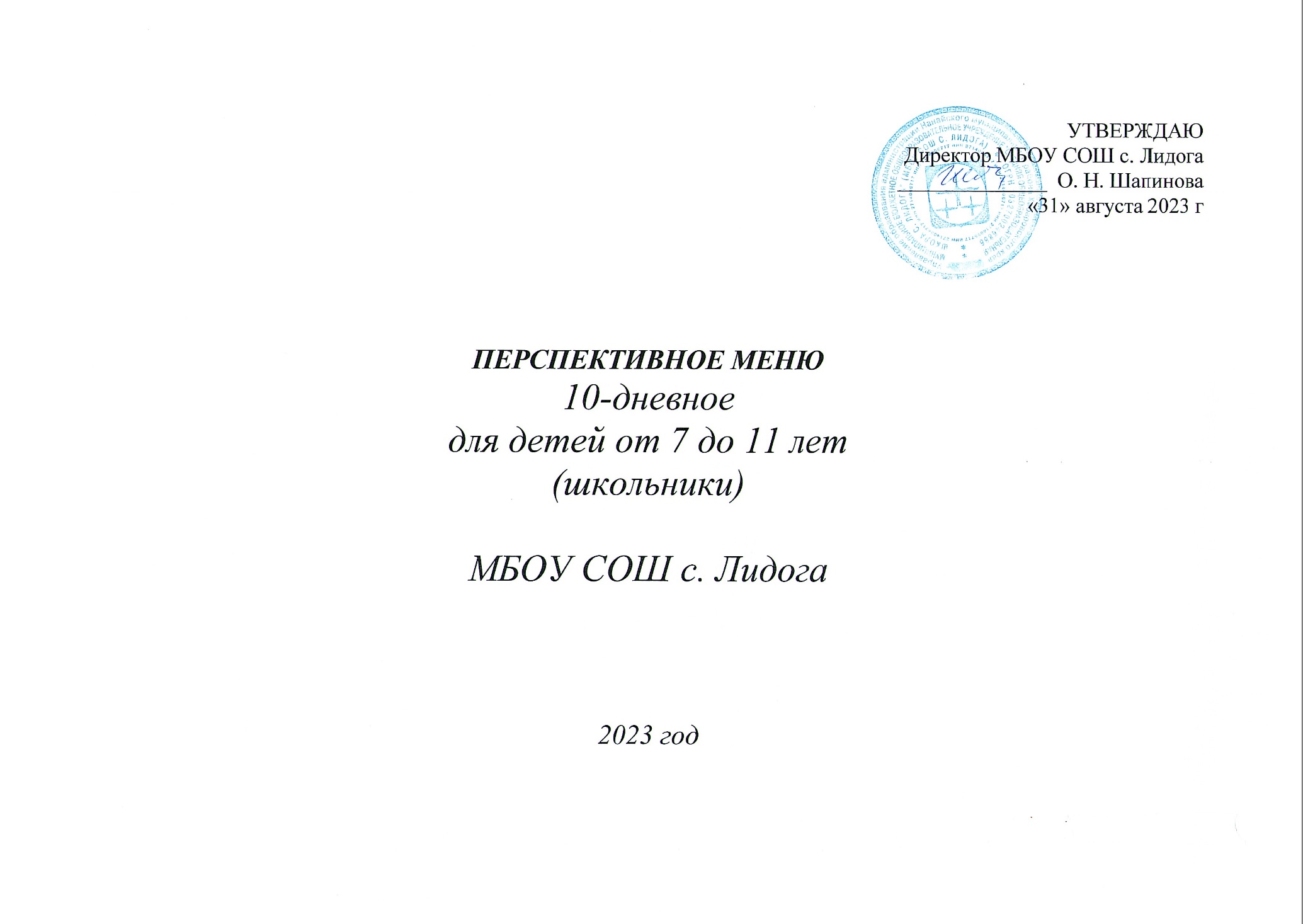 № рецептур2007гНаименование блюдНаименование блюдОбъём порции, гБелки, гЖиры, гЖиры, гУглеводы, гКалорийность, ккал%Витамины (мг)Витамины (мг)Витамины (мг)Витамины (мг)Витамины (мг)Витамины (мг)Витамины (мг)Минеральные веществаМинеральные веществаМинеральные веществаМинеральные веществаМинеральные веществаМинеральные веществаМинеральные вещества№ рецептур2007гНаименование блюдНаименование блюдОбъём порции, гБелки, гЖиры, гЖиры, гУглеводы, гКалорийность, ккал%В1ССААААСАРРРМgМgFe                                                            Неделя первая                                                            Неделя первая                                                            Неделя первая                                                            Неделя первая                                                            Неделя первая                                                            Неделя первая                                                            Неделя первая                                                            Неделя первая                                                            Неделя первая                                                            Неделя первая                                                            Неделя первая                                                            Неделя первая                                                            Неделя первая                                                            Неделя первая                                                            Неделя первая                                                            Неделя первая                                                            Неделя первая                                                            Неделя первая                                                            Неделя первая                                                            Неделя первая                                                            Неделя первая                                                            Неделя первая                                                            Неделя первая                                                            Неделя первая                                               1 день                                               1 день                                               1 день                                               1 день                                               1 день                                               1 день                                               1 день                                               1 день                                               1 день                                               1 день                                               1 день                                               1 день                                               1 день                                               1 день                                               1 день                                               1 день                                               1 день                                               1 день                                               1 день                                               1 день                                               1 день                                               1 день                                               1 день                                               1 день                                                  Завтрак                                                   Завтрак                                                   Завтрак                                                   Завтрак                                                   Завтрак                                                   Завтрак                                                   Завтрак                                                   Завтрак                                                   Завтрак                                                   Завтрак                                                   Завтрак                                                   Завтрак                                                   Завтрак                                                   Завтрак                                                   Завтрак                                                   Завтрак                                                   Завтрак                                                   Завтрак                                                   Завтрак                                                   Завтрак                                                   Завтрак                                                   Завтрак                                                   Завтрак                                                   Завтрак 395Вареники с картофелем промышленного производстваВареники с картофелем промышленного производства22514,3012,5112,5142,64309,450,21,4181,418118,31118,31118,31118,31136,53186,93186,9323,723,723,71,8214Масло сливочноеМасло сливочное100.0807.257.250.1366.040.040.040.040.02.43.03.00.02016Кисломолочный продукт (йогурт)Кисломолочный продукт (йогурт)1002,92,52,54,050,000,06350,70,720,00020,00020,00020,00070,00080,30080,30014,00014,00014,0000,100459Чай с сахаром и лимономЧай с сахаром и лимоном2000,1300,0200,02015,20062,001,4301,43014,2004,4004,4002,4002,4002,4000,360Хлеб пшеничный (промышленного производства)Хлеб пшеничный (промышленного производства)503,9500,5000,50024,150116,900,05011,50043,50043,50016,50016,50016,5000,550148Помидор свежийПомидор свежий500,5501,1001,1001,90011,400,03012,7512,757,0013,0013,0010,0010,0010,000,450ИтогоИтогоИтого62521,9127,8827,8888,02615,7528,330,343516,29816,298178,31178,31178,31178,31241,63331,13331,1366,666,666,63,3                                               2 день                                               2 день                                               2 день                                               2 день                                               2 день                                               2 день                                               2 день                                               2 день                                               2 день                                               2 день                                               2 день                                               2 день                                               2 день                                               2 день                                               2 день                                               2 день                                               2 день                                               2 день                                               2 день                                               2 день                                               2 день                                               2 день                                               2 день                                               2 день                                                  Завтрак                                                   Завтрак                                                   Завтрак                                                   Завтрак                                                   Завтрак                                                   Завтрак                                                   Завтрак                                                   Завтрак                                                   Завтрак                                                   Завтрак                                                   Завтрак                                                   Завтрак                                                   Завтрак                                                   Завтрак                                                   Завтрак                                                   Завтрак                                                   Завтрак                                                   Завтрак                                                   Завтрак                                                   Завтрак                                                   Завтрак                                                   Завтрак                                                   Завтрак                                                   Завтрак 230Каша жидкая молочная из манной крупы с маслом и сахаромКаша жидкая молочная из манной крупы с маслом и сахаром2006,997,117,1155,476272,850,22516,59316,59324,31024,31024,31024,31062,83059,83059,83035,77535,77535,7751,240267Яйцо варёноеЯйцо варёное405,0804,6004,6000,28063,000,030100,00100,00100,00100,0022,0076,80076,8004,8004,8004,8001,00462Какао с молокомКакао с молоком2004,083,543,5417,58118,600,0561,5881,58824,4024,4024,4024,40152,22124,560124,56021,34021,34021,3400,47875Сыр порциямиСыр порциями153,4804,434,430,054,000,0050,1050,10539,00039,00039,00039,000132,0075,0075,005,2505,2505,2500,150Хлеб пшеничный (промышленного производства)Хлеб пшеничный (промышленного производства)503,9500,5000,50024,150116,900,05011,50043,50043,50016,50016,50016,5000,550Итого Итого Итого 50523,5820,1820,1897,486625,3528,330,36618,28318,283187,71187,71187,71187,71380,53379,69379,6983,66583,66583,6653,418                                                3 день                                                3 день                                                3 день                                                3 день                                                3 день                                                3 день                                                3 день                                                3 день                                                3 день                                                3 день                                                3 день                                                3 день                                                3 день                                                3 день                                                3 день                                                3 день                                                3 день                                                3 день                                                3 день                                                3 день                                                3 день                                                3 день                                                3 день                                                3 день                                                   Завтрак                                                    Завтрак                                                    Завтрак                                                    Завтрак                                                    Завтрак                                                    Завтрак                                                    Завтрак                                                    Завтрак                                                    Завтрак                                                    Завтрак                                                    Завтрак                                                    Завтрак                                                    Завтрак                                                    Завтрак                                                    Завтрак                                                    Завтрак                                                    Завтрак                                                    Завтрак                                                    Завтрак                                                    Завтрак                                                    Завтрак                                                    Завтрак                                                    Завтрак                                                    Завтрак 268Омлет паровойОмлет паровой25013,53618,60318,60345,180377,7500,16910,69810,698178,310178,310178,310178,310150,350161,530161,53032,82532,82532,8250,966465Кофейный напиток с молокомКофейный напиток с молоком2003,1662,682,6815,95100,600,0441,3001,30020,0020,0020,0020,00125,78090,0090,0014,0014,0014,000,134338ЯблокоЯблоко1500,600,600,6014,7070,500,0618,7428,74224,0016,50016,50013,50013,50013,5001,750Хлеб пшеничный (промышленного производства)Хлеб пшеничный (промышленного производства)503,9500,5000,50024,150116,900,05011,50043,50043,50016,50016,50016,5000,550Итого Итого Итого 65021,31222,38322,38399,98665,7528,330,34016,99816,998198,310198,310198,310198,310311,630311,530311,53070,82570,82570,8253,400                                              4 день                                              4 день                                              4 день                                              4 день                                              4 день                                              4 день                                              4 день                                              4 день                                              4 день                                              4 день                                              4 день                                              4 день                                              4 день                                              4 день                                              4 день                                              4 день                                              4 день                                              4 день                                              4 день                                              4 день                                              4 день                                              4 день                                              4 день                                              4 день                                                                                                Завтрак                                                                                                 Завтрак                                                                                                 Завтрак                                                                                                 Завтрак                                                                                                 Завтрак                                                                                                 Завтрак                                                                                                 Завтрак                                                                                                 Завтрак                                                                                                 Завтрак                                                                                                 Завтрак                                                                                                 Завтрак                                                                                                 Завтрак                                                                                                 Завтрак                                                                                                 Завтрак                                                                                                 Завтрак                                                                                                 Завтрак                                                                                                 Завтрак                                                                                                 Завтрак 224Запеканка из творога с морковью с молоком сгущёнымЗапеканка из творога с морковью с молоком сгущёным25015,20416,08516,08554,806385,850,24014,24814,248163,310163,310163,310163,310208,330196,630196,63038,82538,82538,8252,140460Чай с молокомЧай с молоком2002,3105,7465,74615,000159,000,0300,3000,30035,00035,00035,00035,00083,30056,50056,5008,5008,5008,5000,460Хлеб пшеничный (промышленного производства)Хлеб пшеничный (промышленного производства)503,9500,5000,50024,150116,900,05011,50043,50043,50016,50016,50016,5000,550148Огурец свежийОгурец свежий500,350,050,050,956,000,0202,4502,4508,50015,00015,0007,0007,0007,0000,250Итого Итого Итого 55021,81422,38122,38194,906665,75028,330,34016,99816,998198,310198,310198,310198,310311,630311,630311,63070,82570,82570,8253,400                                              5 день                                              5 день                                              5 день                                              5 день                                              5 день                                              5 день                                              5 день                                              5 день                                              5 день                                              5 день                                              5 день                                              5 день                                              5 день                                              5 день                                              5 день                                              5 день                                              5 день                                              5 день                                              5 день                                              5 день                                              5 день                                              5 день                                              5 день                                              5 день                                                 Завтрак                                                 Завтрак                                                 Завтрак                                                 Завтрак                                                 Завтрак                                                 Завтрак                                                 Завтрак                                                 Завтрак                                                 Завтрак                                                 Завтрак                                                 Завтрак                                                 Завтрак                                                 Завтрак                                                 Завтрак                                                 Завтрак                                                 Завтрак                                                 Завтрак                                                 Завтрак                                                 Завтрак                                                 Завтрак                                                 Завтрак                                                 Завтрак                                                 Завтрак                                                 Завтрак375Плов из птицыПлов из птицы22510,2266,6626,66253,046310,2500,22915,30515,30594,91094,91094,91094,91013,51013,51065,57027,73027,73027,7302,202462Какао с молокомКакао с молоком2004,083,543,5417,58118,600,0561,5881,58824,40024,40024,40024,400152,220152,220124,56021,34021,34021,3400,47879Масло сливочноеМасло сливочное100,0807,257,250,1366,0041,00041,00041,00041,0002,4002,4003,0000,020Хлеб пшеничный (промышленного производства)Хлеб пшеничный (промышленного производства)503,9500,5000,50024,150116,900,05011,50011,50043,50016,50016,50016,5000,55015Сыр порциямиСыр порциями153,4804,434,430,054,000,0050,1050,10539,00039,00039,00039,000132,0132,075,005,2505,2505,2500,150ИтогоИтогоИтого50021,81422,38122,38194,906665,75028,330,34016,99816,998198,310198,310198,310198,310311,630311,630311,63070,82070,82070,8203,400                                                                                                                                    Неделя вторая                                                                                                                                    Неделя вторая                                                                                                                                    Неделя вторая                                                                                                                                    Неделя вторая                                                                                                                                    Неделя вторая                                                                                                                                    Неделя вторая                                                                                                                                    Неделя вторая                                                                                                                                    Неделя вторая                                                                                                                                    Неделя вторая                                                                                                                                    Неделя вторая                                                                                                                                    Неделя вторая                                                                                                                                    Неделя вторая                                                                                                                                    Неделя вторая                                                                                                                                    Неделя вторая                                                                                                                                    Неделя вторая                                                                                                                                    Неделя вторая                                                                                                                                    Неделя вторая                                                                                                                                    Неделя вторая                                                                                                                                    Неделя вторая                                                                                                                                    Неделя вторая                                                                                                                                    Неделя вторая                                                                                                                                    Неделя вторая                                                                                                                                    Неделя вторая                                                                                                                                    Неделя вторая                                                                                                                                                  1 день                                                                                                                                                  1 день                                                                                                                                                  1 день                                                                                                                                                  1 день                                                                                                                                                  1 день                                                                                                                                                  1 день                                                                                                                                                  1 день                                                                                                                                                  1 день                                                                                                                                                  1 день                                                                                                                                                  1 день                                                                                                                                                  1 день                                                                                                                                                  1 день                                                                                                                                                  1 день                                                                                                                                                  1 день                                                                                                                                                  1 день                                                                                                                                                  1 день                                                                                                                                                  1 день                                                                                                                                                  1 день                                                                                                                                                  1 день                                                                                                                                                  1 день                                                                                                                                                  1 день                                                                                                                                                  1 день                                                                                                                                                  1 день                                                                                                                                                  1 день                                                                                                                                                  Завтрак                                                                                                                                                   Завтрак                                                                                                                                                   Завтрак                                                                                                                                                   Завтрак                                                                                                                                                   Завтрак                                                                                                                                                   Завтрак                                                                                                                                                   Завтрак                                                                                                                                                   Завтрак                                                                                                                                                   Завтрак                                                                                                                                                   Завтрак                                                                                                                                                   Завтрак                                                                                                                                                   Завтрак                                                                                                                                                   Завтрак                                                                                                                                                   Завтрак                                                                                                                                                   Завтрак                                                                                                                                                   Завтрак                                                                                                                                                   Завтрак                                                                                                                                                   Завтрак                                                                                                                                                   Завтрак                                                                                                                                                   Завтрак                                                                                                                                                   Завтрак                                                                                                                                                   Завтрак                                                                                                                                                   Завтрак                                                                                                                                                   Завтрак 230Каша жидкая молочная из манной крупы с маслом, и сахаромКаша жидкая молочная из манной крупы с маслом, и сахаром2006,9947,1107,11055,476272,8500,22516,59316,59324,31024,31024,31024,31062,83059,83059,83059,83059,83035,7751,240267Яйцо варёноеЯйцо варёное405,0804,6004,6000,28063,000,030100,00100,00100,00100,0022,0076,80076,80076,80076,8004,8001,000460Чай с молокомЧай с молоком2002,3105,7465,74615,00159,000,0300,0300,03035,0035,0035,0035,0083,30056,50056,50056,50056,5008,5000,460Хлеб пшеничный (промышленного производства)Хлеб пшеничный (промышленного производства)503,9500,5000,50024,150116,900,05011,50043,50043,50043,50043,50016,5000,55075Сыр порциямиСыр порциями153,4804,434,430,054,000,0050,1050,10539,00039,00039,00039,000132,0075,0075,0075,0075,005,2500,150ИтогоИтогоИтого50521,81422,38122,38194,906665,75028,330,34016,99816,998198,310198,310198,310198,310311,630311,630311,630311,630311,63070,8253,400                                                                                                                                                 2 день                                                                                                                                                                              2 день                                                                                                                                                                              2 день                                                                                                                                                                              2 день                                                                                                                                                                              2 день                                                                                                                                                                              2 день                                                                                                                                                                              2 день                                                                                                                                                                              2 день                                                                                                                                                                              2 день                                                                                                                                                                              2 день                                                                                                                                                                              2 день                                                                                                                                                                              2 день                                                                                                                                                                              2 день                                                                                                                                                                              2 день                                                                                                                                                                              2 день                                                                                                                                                                              2 день                                                                                                                                                                              2 день                                                                                                                                                                              2 день                                                                                                                                                                              2 день                                                                                                                                                                              2 день                                                                                                                                                                              2 день                                                                                                                                                                              2 день                                                                                                                                                                              2 день                                                                                                                                                                              2 день                                                                                                                                                                              Завтрак                                                                                                                                                  Завтрак                                                                                                                                                  Завтрак                                                                                                                                                  Завтрак                                                                                                                                                  Завтрак                                                                                                                                                  Завтрак                                                                                                                                                  Завтрак                                                                                                                                                  Завтрак                                                                                                                                                  Завтрак                                                                                                                                                  Завтрак                                                                                                                                                  Завтрак                                                                                                                                                  Завтрак                                                                                                                                                  Завтрак                                                                                                                                                  Завтрак                                                                                                                                                  Завтрак                                                                                                                                                  Завтрак                                                                                                                                                  Завтрак                                                                                                                                                  Завтрак                                                                                                                                                  Завтрак                                                                                                                                                  Завтрак                                                                                                                                                  Завтрак                                                                                                                                                  Завтрак                                                                                                                                                  Завтрак                                                                                                                                                  Завтрак 395Вареники с творогом промышленного производстваВареники с творогом промышленного производства22514,1010,1910,1943,59302,850,1335,65,6118,2118,2118,2118,2157,75184,33184,3347,07547,07547,0752,6379Масло сливочноеМасло сливочное100,0806,656,650,1366,0040,0040,0040,0040,002,4003,003,000,02015Кисломолочный продукт(йогурт)Кисломолочный продукт(йогурт)1002,92,52,54,0050,000,06350,70,720,00020,00020,00020,00070,00080,30080,30014,00014,00014,0000,100507Напиток витаминизированный «Витошка»Напиток витаминизированный «Витошка»20019,0080,000,03010,0010,000,1200,1200,1200,120Хлеб пшеничный (промышленного производства)Хлеб пшеничный (промышленного производства)503,9500,5000,50024,150116,900,05011,50043,50043,50016,50016,50016,5000,550ИтогоИтого58558521,0319,8419,8490,87615,7528,330,276516,316,3178,32178,32178,32178,32241,65312,13312,1377,57577,57577,5753,3                                                                                                                                                 3 день                                                                                                                                                 3 день                                                                                                                                                 3 день                                                                                                                                                 3 день                                                                                                                                                 3 день                                                                                                                                                 3 день                                                                                                                                                 3 день                                                                                                                                                 3 день                                                                                                                                                 3 день                                                                                                                                                 3 день                                                                                                                                                 3 день                                                                                                                                                 3 день                                                                                                                                                 3 день                                                                                                                                                 3 день                                                                                                                                                 3 день                                                                                                                                                 3 день                                                                                                                                                 3 день                                                                                                                                                 3 день                                                                                                                                                 3 день                                                                                                                                                 3 день                                                                                                                                                 3 день                                                                                                                                                 3 день                                                                                                                                                 3 день                                                                                                                                                 3 день                                                                                                                                                 Завтрак                                                                                                                                                  Завтрак                                                                                                                                                  Завтрак                                                                                                                                                  Завтрак                                                                                                                                                  Завтрак                                                                                                                                                  Завтрак                                                                                                                                                  Завтрак                                                                                                                                                  Завтрак                                                                                                                                                  Завтрак                                                                                                                                                  Завтрак                                                                                                                                                  Завтрак                                                                                                                                                  Завтрак                                                                                                                                                  Завтрак                                                                                                                                                  Завтрак                                                                                                                                                  Завтрак                                                                                                                                                  Завтрак                                                                                                                                                  Завтрак                                                                                                                                                  Завтрак                                                                                                                                                  Завтрак                                                                                                                                                  Завтрак                                                                                                                                                  Завтрак                                                                                                                                                  Завтрак                                                                                                                                                  Завтрак                                                                                                                                                  Завтрак 268Омлет паровойОмлет паровой25013,59610,29710,29730,480325,2500,1308,5908,5908,590158,296158,296158,296178,366140,450140,45032,22932,22932,2292,210463Какао с молоком сгущённымКакао с молоком сгущённым2004,1884,3344,33425,446157,60,1608,4088,4088,4080,0140,0140,014119,364124,680124,68022,09622,09622,0960,620Хлеб пшеничный (промышленного производства)Хлеб пшеничный (промышленного производства)503,9500,5000,50024,150116,900,05011,50043,50043,50016,50016,50016,5000,55079Масло сливочноеМасло сливочное100,0806,656,650,1366,0040,0040,0040,002,4003,003,000,02082Фрукты (яблоко)Фрукты (яблоко)1500,600,600,6014,7070,500,0775,0005,0005,00024,00016,50016,50013,50013,50013,5001,750ИтогоИтогоИтого66021,81422,38122,38194,906665,75028,330,34016,99816,99816,998198,310198,310198,310311,630311,630311,63070,82570,82570,8253,400                                                                                                                                                 4 день                                                                                                                                                 4 день                                                                                                                                                 4 день                                                                                                                                                 4 день                                                                                                                                                 4 день                                                                                                                                                 4 день                                                                                                                                                 4 день                                                                                                                                                 4 день                                                                                                                                                 4 день                                                                                                                                                 4 день                                                                                                                                                 4 день                                                                                                                                                 4 день                                                                                                                                                 4 день                                                                                                                                                 4 день                                                                                                                                                 4 день                                                                                                                                                 4 день                                                                                                                                                 4 день                                                                                                                                                 4 день                                                                                                                                                 4 день                                                                                                                                                 4 день                                                                                                                                                 4 день                                                                                                                                                 4 день                                                                                                                                                 4 день                                                                                                                                                 4 день                                                                                                                                                 Завтрак                                                                                                                                                  Завтрак                                                                                                                                                  Завтрак                                                                                                                                                  Завтрак                                                                                                                                                  Завтрак                                                                                                                                                  Завтрак                                                                                                                                                  Завтрак                                                                                                                                                  Завтрак                                                                                                                                                  Завтрак                                                                                                                                                  Завтрак                                                                                                                                                  Завтрак                                                                                                                                                  Завтрак                                                                                                                                                  Завтрак                                                                                                                                                  Завтрак                                                                                                                                                  Завтрак                                                                                                                                                  Завтрак                                                                                                                                                  Завтрак                                                                                                                                                  Завтрак                                                                                                                                                  Завтрак                                                                                                                                                  Завтрак                                                                                                                                                  Завтрак                                                                                                                                                  Завтрак                                                                                                                                                  Завтрак                                                                                                                                                  Завтрак 224Запеканка из творога с морковью с молоком сгущённымЗапеканка из творога с морковью с молоком сгущённым25015,20416,08554,80654,806385,850,24014,24814,24814,24814,248163,310208,330208,330196,630196,63038,82538,82538,8252,140459Чай с сахаром и лимономЧай с сахаром и лимоном2000,1300,02015,20015,20062,002,8302,8302,8302,83014,20014,2004,4004,4002,4002,4002,4000,360Хлеб пшеничный (промышленного производства)Хлеб пшеничный (промышленного производства)503,9500,50024,15024,150116,900,05011,50043,50043,50016,50016,50016,5000,55015Кисломолочный продукт 2,5% (йогурт)Кисломолочный продукт 2,5% (йогурт)1002,92,54,004,0050,000,06350,70,70,70,720,00020,00070,00080,30080,30014,00014,00014,0000,100ИтогоИтогоИтого60022,18419,10598,15698,156614,75330,353517,77817,77817,77817,778183,31183,31304,03324,83324,8371,72571,72571,7253,15                                                                                                                                                 5 день                                                                                                                                                 5 день                                                                                                                                                 5 день                                                                                                                                                 5 день                                                                                                                                                 5 день                                                                                                                                                 5 день                                                                                                                                                 5 день                                                                                                                                                 5 день                                                                                                                                                 5 день                                                                                                                                                 5 день                                                                                                                                                 5 день                                                                                                                                                 5 день                                                                                                                                                 5 день                                                                                                                                                 5 день                                                                                                                                                 5 день                                                                                                                                                 5 день                                                                                                                                                 5 день                                                                                                                                                 5 день                                                                                                                                                 5 день                                                                                                                                                 5 день                                                                                                                                                 5 день                                                                                                                                                 5 день                                                                                                                                                 5 день                                                                                                                                                 5 день                                                                                                                                                 Завтрак                                                                                                                                                 Завтрак                                                                                                                                                 Завтрак                                                                                                                                                 Завтрак                                                                                                                                                 Завтрак                                                                                                                                                 Завтрак                                                                                                                                                 Завтрак                                                                                                                                                 Завтрак                                                                                                                                                 Завтрак                                                                                                                                                 Завтрак                                                                                                                                                 Завтрак                                                                                                                                                 Завтрак                                                                                                                                                 Завтрак                                                                                                                                                 Завтрак                                                                                                                                                 Завтрак                                                                                                                                                 Завтрак                                                                                                                                                 Завтрак                                                                                                                                                 Завтрак                                                                                                                                                 Завтрак                                                                                                                                                 Завтрак                                                                                                                                                 Завтрак                                                                                                                                                 Завтрак                                                                                                                                                 Завтрак                                                                                                                                                 Завтрак366Птица (курица) отварная или запечённаяПтица (курица) отварная или запечённая906,6111,3911,3918,67226,310,19129,09029,09029,09029,09029,09020,36097,45097,45013,43613,43613,4361,309197Гороховое пюре с маслом сливочнымГороховое пюре с маслом сливочным1507,7407,7637,76335,194245,9400,03510,248149,220149,220149,220149,220149,220145,49065,68065,68019,88919,88919,8891,157376Кофейный напиток с молоком сгущённымКофейный напиток с молоком сгущённым2003,1662,6782,67815,946100,600,0441,30020,00020,00020,00020,00020,000125,78090,00090,00014,00014,00014,0000,134Хлеб пшеничный (промышленного производства)Хлеб пшеничный (промышленного производства)503,9500,5000,50024,150116,900,05011,50043,50043,50016,50016,50016,5000,550148Огурец свежийОгурец свежий500,350,050,050,956,000,0202,4508,50015,00015,0007,0007,0007,0000,250ИтогоИтогоИтого54021,81422,38122,38194,906665,75028,330,34013,998198,310198,310198,310198,310198,310311,630311,630311,63070,82570,82570,8253,400